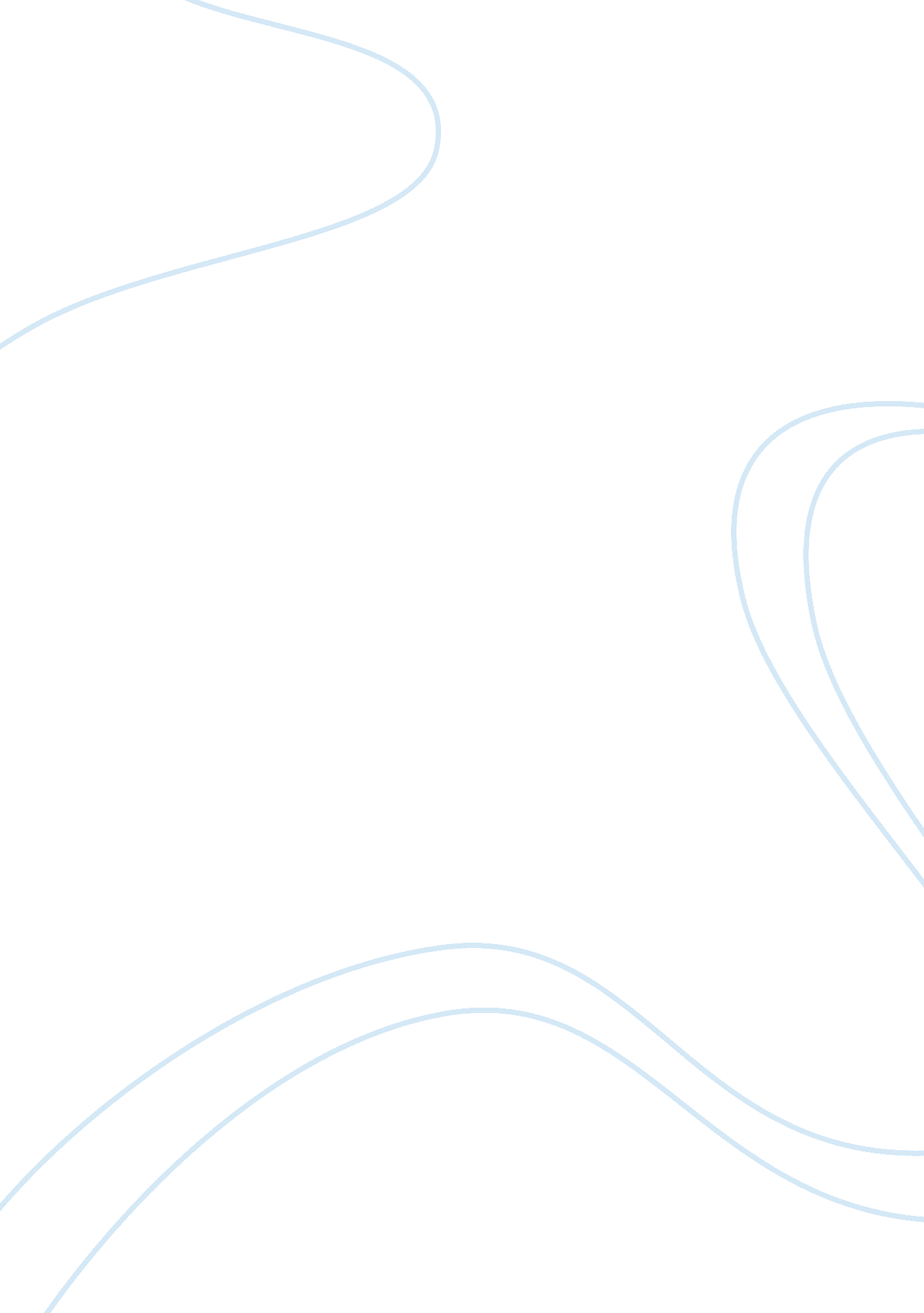 Easy scholarships for international studentsEducation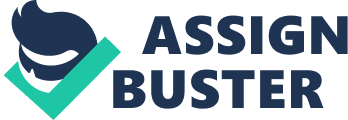 Easy Scholarships for International Students On this post we will do our best to find some great opportunities for Easy Scholarships for International Students that they can utilize. We will continue to add to this page, so be sure to check it out again. The United States is one of the prime destinations for students who are looking to benefit from a top notch and widely recognized internationaleducation. Being a student in USA, you are limited to very fewscholarshipoptions. To help you, we have collected information from several resources to come up with a list of Easy Scholarships 2017 for students in the USA as well as few scholarship opportunities granted by US government and institutions. Easy Scholarships for International Students – By the Government Foreign Fulbright Student Program The Fulbright Foreign Student Program enables graduate students, young professionals and artists from abroad to study and conduct research in the United States. The Fulbright Foreign Student Program operates in more than 155 countries worldwide. Approximately 4, 000 foreign students receive Fulbright scholarships each year. Humphrey Fellowship Program The Humphrey Fellowship Program is for experienced professionals interested in strengthening theirleadershipskills through a mutual exchange of knowledge and understanding about issues of common concern in the U. S. and Fellows’ home countries. As a non-degree program, the Fellowship offers valuable opportunities for professional development through selected university courses, attending conferences, networking, and practical work experiences. Easy Scholarships for International Students by US Colleges and Universities American University Scholarships 
American University (AU) awards a limited number of generous partial merit scholarships. American University’s merit awards for international students are partial, not full, scholarships. They are highly competitive and based on a combination of outstandingacademicachievement, excellentcommunicationskills in English, leadership, volunteerism, andcommunity service. AU Emerging Global Leader Scholarship ProgramThe AU EGL scholarship covers all billable AU expenses (full tuition, room and board) foroneinternational student who will need a visa (preferably an F-1 or J-1 student visa) to study in the United States. The scholarship doesnotcover non-billable expenses such as mandatoryhealthinsurance, books, airline tickets and miscellaneous expenses (approximately U. S.$4, 000 per year). Amherst College Scholarships The award is sometimes called an “ aid package” because it may include bothself-help(employment) andgift aid(scholarships and grants). Students with lower financial need will be offered self-help. Students with greater need will be offered a combination of self-help and gift aid. Amherst College has replace all initially packaged, need based student loans with grant assistance and also offers $2, 000 in an employment opportunity. Come back soon as we will continue to add to this page… If you need help writing an Essay, feel free to contact us and check out our 6000+ free resources 